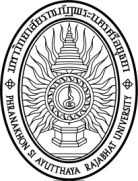 แบบรับรองการสมัครเข้ารับการสรรหาดำรงตำแหน่งคณบดี
คณะวิทยาการจัดการข้าพเจ้าขอสมัครเพื่อเข้ารับการสรรหาดำรงตำแหน่งคณบดีคณะวิทยาการจัดการ มหาวิทยาลัยราชภัฏพระนครศรีอยุธยา และขอรับรองว่าข้าพเจ้ามีคุณสมบัติครบถ้วนตามประกาศคณะกรรมการสรรหาคณบดี
คณะวิทยาการจัดการ มหาวิทยาลัยราชภัฏพระนครศรีอยุธยา ทุกประการ และรับทราบว่า1)	ต้องจัดส่งประวัติส่วนตัว หลักฐานการศึกษาอย่างละเอียดและหนังสือรับรองการสอนหรือ
ประสบการณ์ด้านการบริหารมาแล้วไม่น้อยกว่า 3 ปี จากหน่วยงานต้นสังกัด พร้อมวิสัยทัศน์และยุทธศาสตร์การบริหาร เพื่อประกอบการแสดงวิสัยทัศน์ ไม่เกิน 15 หน้า จำนวน 6  ชุด ต่อคณะกรรมการสรรหา ตั้งแต่วันที่ 24 พฤษภาคม พ.ศ. 2566 ถึงวันที่ 13 มิถุนายน พ.ศ. 2566 ณ งานกิจการสภามหาวิทยาลัย ชั้น 1 อาคารสำนักงานอธิการบดี ภายในวันและเวลาราชการ 2) ผู้เข้ารับการสรรหาต้องแสดงวิสัยทัศน์และยุทธศาสตร์การบริหารงานต่อคณะกรรมการสรรหา คณาจารย์ประจำและบุคลากร พร้อมทั้งตอบข้อซักถาม ในวันที่ 19  มิถุนายน  พ.ศ. 2566  ตั้งแต่เวลา 09.30 น. – 12.00 น. ณ ห้องประชุมเจ้าพระยาบวรราชนายก (317) ทั้งนี้ ผู้เข้ารับการสรรหามีเวลาในการนำเสนอวิสัยทัศน์และยุทธศาสตร์การบริหารงาน เป็นเวลาไม่เกิน 15 นาที  และตอบข้อซักถามไม่เกิน 10 นาที     			                                  ลงชื่อผู้สมัคร........................................................  							    (.......................................................)							วันที่.......................................................		ใบสมัครเข้ารับการสรรหาดำรงตำแหน่งคณบดีคณะวิทยาการจัดการชื่อ – นามสกุล 								เกิดวันที่		เดือน			พ.ศ. 		อายุ		ปี3.   ตำแหน่งหน้าที่ในปัจจุบัน3.1	เป็นข้าราชการพลเรือนในสถาบันอุดมศึกษา ตำแหน่ง						ประจำสาขาวิชา				คณะ						โดยบรรจุเข้ารับราชการเมื่อวันที่  	เดือน				พ.ศ.		ในสังกัด										
ดำรงตำแหน่ง				ในมหาวิทยาลัย						เมื่อวันที่ 				เดือน				พ.ศ.			3.2	เป็นพนักงานมหาวิทยาลัย ตำแหน่ง 								ประจำสาขาวิชา				คณะ					      โดยบรรจุเข้ารับราชการเมื่อวันที่ 		เดือน				พ.ศ.		ในสังกัด										      
ดำรงตำแหน่ง				ในมหาวิทยาลัย					 	เมื่อวันที่ 				เดือน				พ.ศ.			 4.	ประวัติการศึกษา	4.1  ระดับปริญญาตรี (ชื่อปริญญา)							(	)		 สาขา/วิชาเอก												จากมหาวิทยาลัย/สถาบัน 									4.2  ระดับปริญญาโท (ชื่อปริญญา) 							(	)		สาขา/วิชาเอก 												จากมหาวิทยาลัย/สถาบัน									4.3  ระดับปริญญาเอก (ชื่อปริญญา) 							(	)		สาขา/วิชาเอก 												จากมหาวิทยาลัย/สถาบัน								5.	ประวัติการฝึกอบรม/ดูงาน 																																																6.  ประสบการณ์ทางการทำงาน	6.1  ในหน่วยงานเอกชน	6.2  ในหน่วยงานของรัฐ	6.3  ผลงานทางวิชาการ/งานวิจัย7.  การยกย่องทางสังคมจากหน่วยงานและองค์กรต่าง ๆ8.  อื่น ๆ (ถ้ามี)ข้าพเจ้าขอรับรองว่าข้อความในเอกสารดังกล่าวข้างต้น เป็นความจริงทุกประการ							ลงชื่อผู้สมัคร.........................................  							    (.......................................................)							วันที่.......................................................	